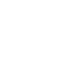 НОВООДЕСЬКА МІСЬКА РАДАМИКОЛАЇВСЬКОЇ ОБЛАСТІ ВИКОНАВЧИЙ КОМІТЕТ Р І Ш Е Н Н Я  23  листопада  2022 року                  м. Нова Одеса                                      №  177Про  затвердження   розрахунку  різниці  втарифах на житлово - комунальні послугипо КП "Новоодеський міський водоканал" Відповідно до статті 30 Закону України  “Про місцеве самоврядування в Україні» та рішення Новоодеської міської ради від 26 листопада 2021 року № 1 "Про затвердження Програми відшкодування різниці в тарифах комунальному підприємству "Новоодеський міський водоканал" на житлово - комунальні послуги для населення на 2022 рік ",   виконавчий комітет міської радиВИРІШИВ:1.Затвердити розрахунок різниці в тарифах на житлово - комунальні послуги по комунальному підприємству "Новоодеський міський водоканал" за жовтень 2022 року  сумі 152867,00 (сто п'ятдесят дві тисячі вісімсот шістдесят сім грн. 00 коп.) грн. (згідно додатку).2.Відділу бухгалтерського обліку та звітності (Яркова) здійснити виплату  різниці в тарифах на житлово - комунальні послуги  комунальному підприємству "Новоодеський міський водоканал" за жовтень 2022 року в сумі 152867,0 (сто п'ятдесят дві тисячі вісімсот шістдесят сім грн. 00 коп.)  грн.3.Контроль за виконанням даного рішення покласти на заступника міського голови Злу С.Л.Заступник міського голови                                                                      Ігор ЖУРБА                                  Додаток                                    ЗАТВЕРДЖЕНО                                                           рішення виконавчого комітету                                                     Новоодеської міської ради                                                     від 23.11.2022 року  №177 Розрахунок різниці в тарифах на житлово - комунальні послуги по комунальному підприємству "Новоодеський міський водоканал" (код ЄДРПОУ  36514389) за жовтень 2022 рокуПеріодФактичні нарахування згідно із  затвердженими для населення тарифами, куб.м./грн. Фактичні витрати з   надання послуг для населення(повна собівартість),грн.Різниця між фактичними витратами та  фактичними нарахування, грн. Сума, що відшкодована за попередній період, грн.Обсяг заборгованості по різниці в тарифах, грн. Січень -жовтень2022 року106934/16040102887217,001283207,001130340,0152867,00